Volleyball ist eine Mannschaft sport, bei der zwei Mannschaften mit sechs Spielern.Am jeden seiten der Netz is ein Mannshaft. Mit dem Aufschlag beginnt das Spiel.Wann das ball uber der Netz ist, das andere Mannschaft eine Untere Zuspiele machen mussen. Dann der ball musst mit meisten drei Zuspielen uber den Netz zu schicken. Eine Satz ist 25 punkte dauer. Um das Spiel zu gewinnen, muss eine Mannschaft drei Satze haben.Spielfeld ist 18 m lang und 9 m breit, so dass jede Mannschaft auf einer Feldhälfte mit 9 x 9 m spielt. Die Feldhälften werden durch ein Netz getrennt. Die Höhe bei Herren 2,43 m ist und bei Damen 2,24 m .Ball Wann das volleyball beginnt das ball einfarbig und hell war. Aber heute ist es aus einen kombination von Farben bestehen. Mit einem Umfang von 65 bis 67 cm und einem Gewicht von 260 bis 280 g.So ist der Volleyball kleiner und leichter als andere Spielballe.Aufschlag. Mit dem Aufschlag beginnt das Spiel.Unteres Zuspiel. Bei unteren Zuspiel wird der ball von den Auschlag zuspielt.Smash-Angriff. Der Spieler smash den ball uber das Netz.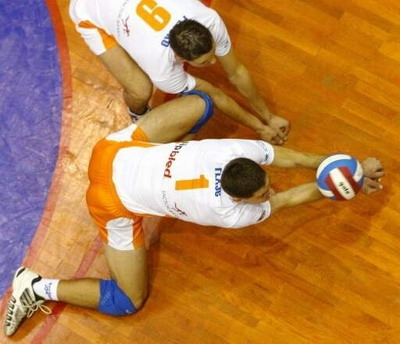 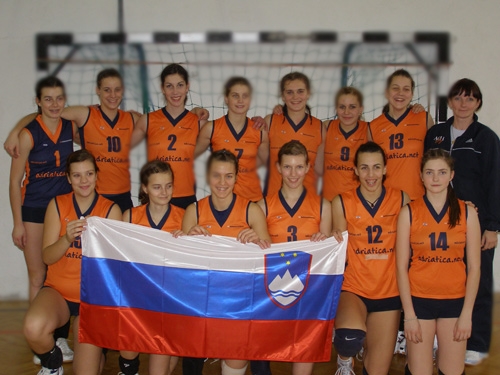 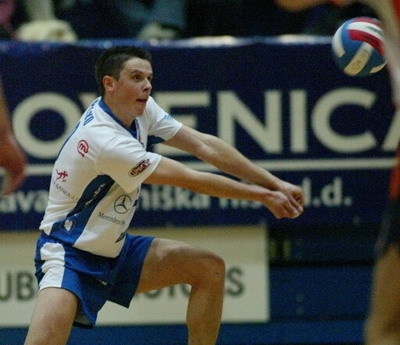 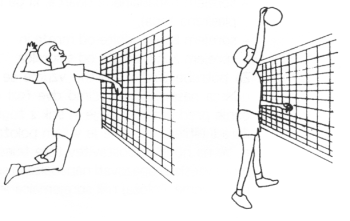 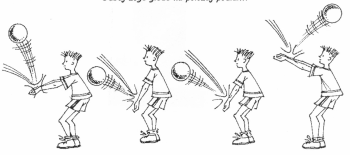 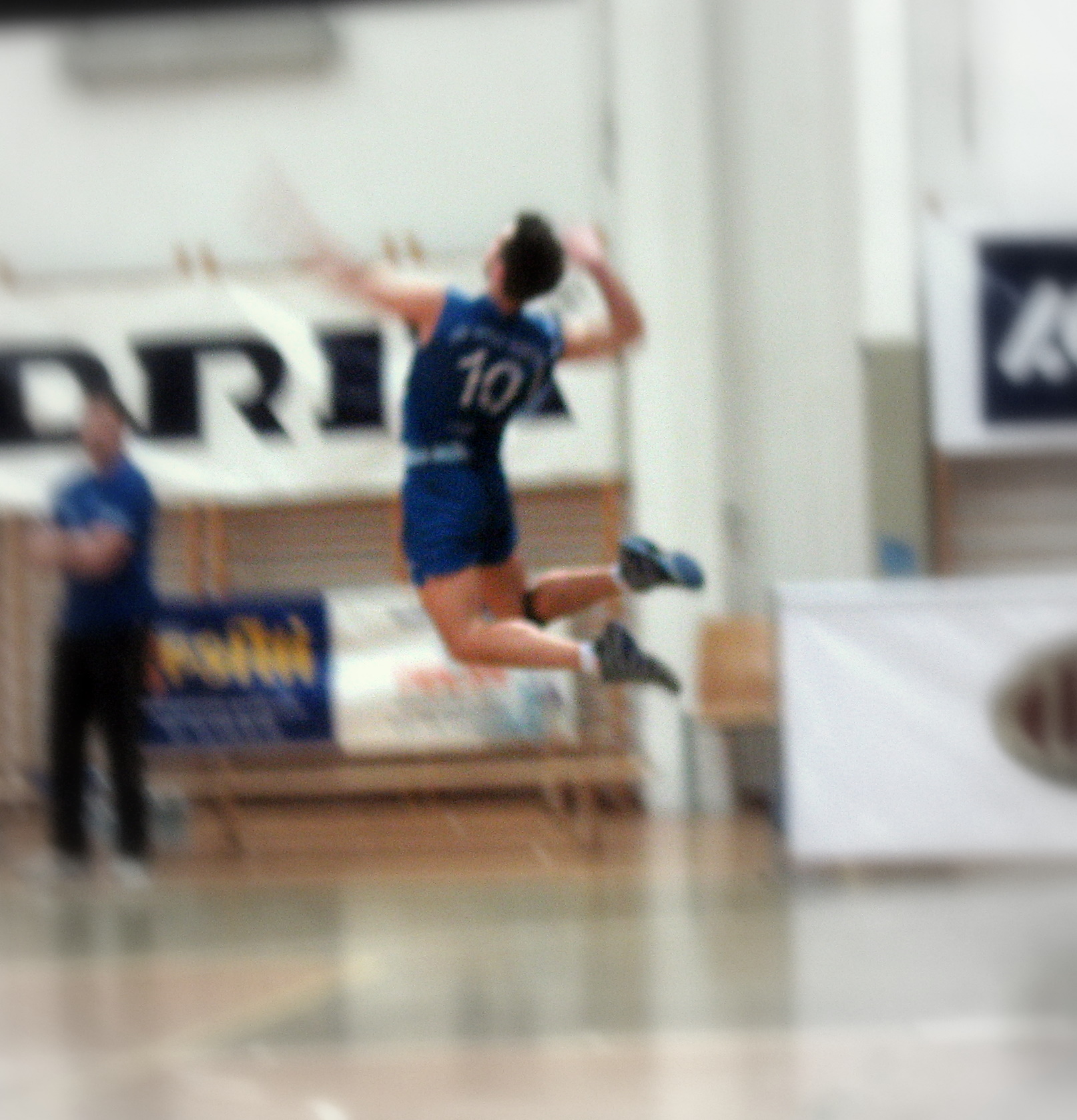 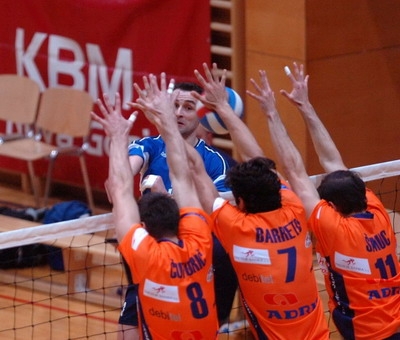 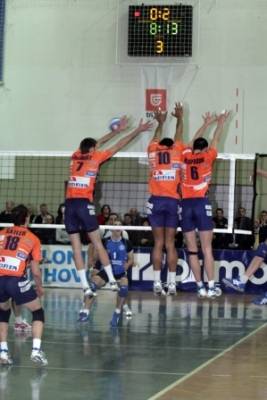 